22 февраля в МДОУ «Детский сад № 5 «Ленок» прошло  спортивное мероприятие, посвященное празднику 23 Февраля. Цель: Расширять представления детей о празднике, посвящённом ДнюЗащитника Отечества; Создавать праздничное настроение у детей ивзрослых.Задачи: - Воспитывать чувство товарищества, взаимовыручки,целеустремлённости.- Развивать физические качества: силу, ловкость, быстроту реакции, творческие способности.- Воспитывать чувство патриотизма, любовь и уважение к защитникам Родины. К празднику была оформлена выставка: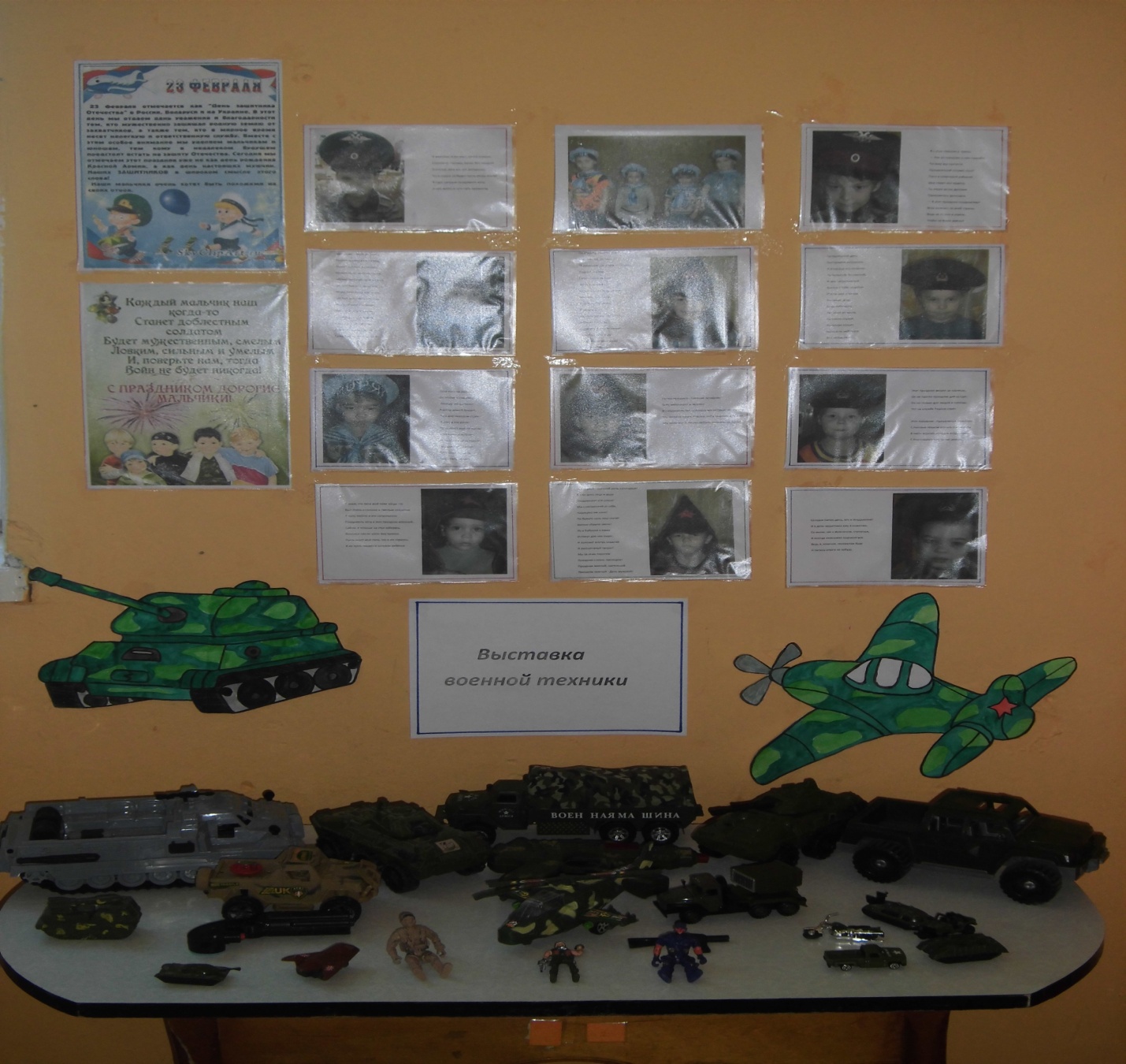 